教师〔2018〕851号中共河南省委高校工委  河南省教育厅关于举办“争做李芳式的好老师”主题征文活动的通知各省辖市、省直管县（市）教育局，各高等学校，各省属中等职业学校，厅直属各单位（学校）：根据中共河南省委高校工委、中共河南省教育厅党组《关于深入开展“向李芳同志学习，争做‘四有’好老师”主题教育活动的通知》（豫教党〔2018〕117号）精神，省教育厅决定在全省教育系统深入开展“争做李芳式的好老师”师德主题征文活动。现将有关事宜通知如下：一、指导思想以习近平新时代中国特色社会主义理论和党的十九大精神为指导，围绕建立一支师德高尚、爱岗敬业、无私奉献的高素质教师队伍的要求，通过开展以“争做李芳式的好老师”为主题的征文活动，引导广大教育工作者以老师为榜样，爱党爱岗、潜心育人、无私奉献，营造学习先进、争当先进的浓厚氛围，展现新时代广大教育工作者的崇高精神境界和高尚道德情操。二、征文对象全省各级教育行政管理人员、教学科研人员和各级各类学校教职工。三、征文要求1.文体不限，题目自拟，紧扣“争做李芳式的好老师”的主题；立意新颖，突出特色，具有鲜明的时代特征；联系个人实际，反映工作现实，内容真实生动。2.字数2000字左右，A4纸打印。3.交稿时请在封面页注明作品名称、作者、作者单位、职务、职称及通讯地址、邮编和联系电话等信息（封面格式参见附件1）。4.参赛征文不得抄袭，如发现抄袭文章，将取消参赛资格；如在评奖后发现，将取消荣誉证书，并向作者所在地市教育局和所在学校通报，同时取消该地优秀组织奖评选资格。四、征文办法各高等学校师德征文由学校面向全校教职工征集并组织专家初审后，择优上报（每个高校上报征文不超过10篇）。中小学教职工及教育管理人员、教育科研人员师德征文，由各省辖市、省直管县（市）教育局征集并组织专家初审后，择优统一上报（每个省辖市上报征文不超过50篇，每个直管县不超过10篇）。请各单位将上报征文进行排序整理，并认真填写《河南省“争做李芳式的好老师”师德主题征文报名表》（见附件2），于11月20日前将纸质材料和电子稿报送至河南省师德主题教育办公室。4.评审与奖励：省教育厅将组织专家对各单位选送的征文进行评审，按照征文作品总数的15%、20%、25%的比例评出本次征文活动的一等奖、二等奖、三等奖，并颁发获奖证书。同时，本次征文活动另设组织奖若干名。五、其他事项1.各省辖市、省直管县（市）教育行政部门和有关高等学校要高度重视征文活动，认真做好征文活动的宣传发动工作，精心组织，周密安排，号召广大教师全员参与，并把此项活动作为加强师德教育的良好契机，扎实有效开展。2.各学校要利用宣传橱窗、校报、网站、微信公众平台等开辟“争做李芳式的好老师”主题征文专栏，展示本校教师优秀征文；各县（市、区）、省辖市要认真做好遴选推荐工作；对于本次征文活动中的优秀作品，省教育厅将在《教育时报》开设专栏，予以刊发。3. 河南省师德主题教育办公室联系方式联系人：靳建辉 13674947957    庞  珂 15517305803电子邮件：hnsd6969@163.com通讯地址：郑州市惠济区月湖南路17号1号楼河南教育报刊社1009室附件：1.河南省“争做李芳式的好老师”师德主题征文模板    2.河南省“争做李芳式的好老师”师德主题征文             报名表中共河南省委高校工委        河 南 省 教 育 厅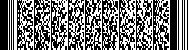 河南省教育厅办公室   主动公开   印发附件1（河南省“争做李芳式的好老师”师德主题征文模板）××××××××××××××（作品名称 小二黑体）姓　　名：单　　位：职务/职称：通讯地址：邮　　编：联系电话：附件2河南省“争做李芳式的好老师”师德主题征文报名表报送单位（盖章）：            联系人：          联系电话：          征文总数：   获奖证书邮寄详细地址：获奖证书邮寄联系人及手机号：备注：1.为避免证书邮寄中联系不畅，请务必填写手机号码2.请参赛单位参照以上格式，使用Excel制作表格。序号姓 名工作单位征 文 名 称